от 28 октября 2022 года									         № 1245Об утверждении состава наблюдательного совета Муниципального 
автономного учреждения дополнительного образования «Детская школа 
искусств городского округа город Шахунья Нижегородской области»В соответствии со статьями 6, 10 Федерального закона от 3 ноября 2006 года 
№ 174-ФЗ «Об автономных учреждениях», Уставом муниципального автономного учреждения дополнительного образования «Детская школа искусств городского округа город Шахунья Нижегородской области» (далее – МАУ  ДО ДШИ г.о.г. Шахунья Нижегородской области) администрация городского округа город Шахунья 
п о с т а н о в л я е т :Утвердить состав наблюдательного совета МАУ ДО ДШИ г.о.г.Шахунья Нижегородской области (далее – Наблюдательный совет) в количестве 5 человек.Утвердить персональный состав наблюдательного совета:Серов Александр Дмитриевич 	– первый заместитель главы администрации городского округа город Шахунья Нижегородской области, председатель наблюдательного совета.Зубарева Марина Евгеньевна 	 – начальник финансового управления администрации городского округа город Шахунья Нижегородской области.Кузнецов Александр Геннадьевич 	–  директор МКУК «Центр организационно-методической работы учреждений культуры городского округа город Шахунья Нижегородской области».Григорян Елена Михайловна  	 - начальник аналитического сектора МКУК «Центр организационно-методической работы учреждений культуры городского округа город Шахунья Нижегородской области», представитель родительского комитета (по согласованию).Прейс Светлана Андреевна	 – библиотекарь МАУ ДО ДШИ г.о.г. Шахунья Нижегородской области (по согласованию).Начальнику общего отдела администрации городского округа город Шахунья Нижегородской области обеспечить размещение настоящего постановления на официальном сайте администрации городского округа город Шахунья Нижегородской области и в газете «Знамя труда».Настоящее постановление вступает в силу после официального опубликования посредством размещения на официальном сайте администрации городского округа город Шахунья Нижегородской области и в газете «Знамя труда».Постановление администрации городского округа город Шахунья от 10.11.2020 № 1064 «Об утверждении состава наблюдательного совета Муниципального автономного учреждения дополнительного образования «Школа искусств городского округа город Шахунья Нижегородской области» считать утратившими силу со дня вступления в силу настоящего постановления.Контроль за исполнением настоящего постановления возложить на первого заместителя главы администрации городского округа город Шахунья Серова А.Д.И.о. главы местного самоуправлениягородского округа город Шахунья							    А.Д.Серов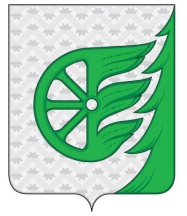 Администрация городского округа город ШахуньяНижегородской областиП О С Т А Н О В Л Е Н И Е